INDICAÇÃO Nº 3577/2014Sugere ao Poder Executivo Municipal que proceda urgentemente o reparo em cobertura do Ponto de Ônibus em frente a EMEI Dona Bininha, Conjunto Habitacional Roberto Romano.Excelentíssimo Senhor Prefeito Municipal, Nos termos do Art. 108 do Regimento Interno desta Casa de Leis, dirijo-me a Vossa Excelência para sugerir que, por intermédio do Setor competente, que proceda o reparo em cobertura do Ponto de Ônibus em frente a EMEI Dona Bininha, Conjunto Habitacional Roberto Romano.Justificativa:Este vereador foi procurado por vários munícipes questionando sobre a situação que se encontra o ponto de ônibus em frente a EMEI Dona Bininha, Conjunto Habitacional Roberto Romano.Na verdade, por conta da chuva, o telhado ficou danificando, e para que não ocorra eventual acidentes com vitimas, necessita de reparo urgentemente, conforme relatado: “boa,tarde amigo Bebeto o novo ponto aqui na frente da escola bininha está com um pedaço de telha que até danificou a cobertura do ponto precisa ser retirado pode cair e machucar alguém”.Dessa forma, mister se faz uma ação da Prefeitura, a fim de que, se resolva tal impasse no mais breve. Plenário “Dr. Tancredo Neves”, em 12 de novembro de 2014.Emerson Luis Grippe“Bebeto”-Vereador-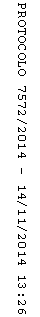 